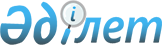 О присвоении наименований безымянным улицам сел Аксуат и Акбулак Аксуатского сельского округа Акжаикского районаРешение акима Аксуатского сельского округа Акжаикского района Западно-Казахстанской области от 24 декабря 2015 года № 16. Зарегистрировано Департаментом юстиции Западно-Казахстанской области 29 декабря 2015 года № 4196      Руководствуясь Законами Республики Казахстан от 23 января 2001 года "О местном государственном управлении и самоуправлении в Республике Казахстан", от 8 декабря 1993 года "Об административно-территориальном устройстве Республики Казахстан", с учетом мнения населения сел Аксуат и Акбулак и на основании заключения Западно-Казахстанской областной ономастической комиссии, аким Аксуатского сельского округа РЕШИЛ:

      1. Присвоить наименования безымянным улицам сел Аксуат и Акбулак Аксуатского сельского округа Акжаикского района согласно приложению.

      2. Обеспечение государственной регистрации данного решения в органах юстиции, его официальное опубликование в информационно-правовой системе "Әділет" и в средствах массовой информации и контроль за исполнением настоящего решения оставляю за собой.

      3. Настоящее решение вводится в действие по истечении десяти календарных дней после дня первого официального опубликования.

 Наименования безымянных улиц сел Аксуат и Акбулак 
Аксуатского сельского округа Акжаикского района      1. по селу Аксуат:

      "№ 7" проектная улица – улица "Ақсуат";

      2. по селу Акбулак:

      "№ 1" проектная улица – улица "Бірлік".


					© 2012. РГП на ПХВ «Институт законодательства и правовой информации Республики Казахстан» Министерства юстиции Республики Казахстан
				
      Аким Аксуатского сельского округа

Д. Бекен
Приложение 
к решению акима 
Аксуатского сельского округа 
от 24 декабря 2015 года № 16